Ime in priimek NajPoletavca: _______________________________________________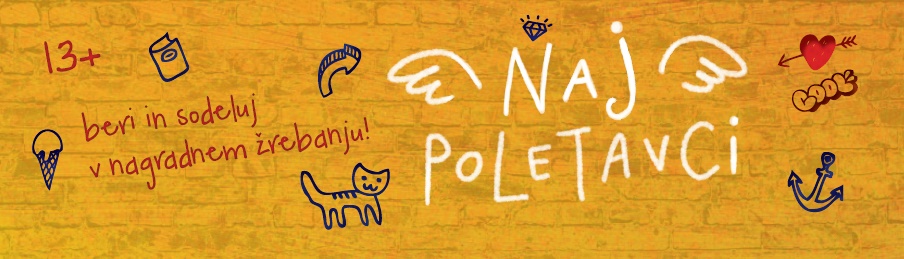 E-poštni naslov: ____________________________________________________Spol: dekle/fant   (označi/podčrtaj)Letnica rojstva: ___________Članska številka (svoja ali od družinske izkaznice): Podatki o starših/skrbnikih:Ime in priimek starša/skrbnika: ___________________________________________________Elektronski naslov starša: _____________________________________________________PREBRANE KNJIGE:knjiga (avtor in naslov):knjiga (avtor in naslov):knjiga (avtor in naslov):Napiši, kateri junak te je najbolj navdušil in zakaj (VSAJ v treh stavkih, lahko pa se pošteno razpišeš):Želena velikost majice (označi ali podčrtaj):S  	M	L	XLSoglašam, da se strinjam s Pravili sodelovanja za NajPoletavce (prebereš si jih lahko na spletni strani Knjižnice Logatec) (označi ali podčrtaj):da	ne 